OŠ ANTE STARČEVIĆAHrvatskih pavlina 4242 250 LepoglavaŠKOLSKI KURIKULUM ZA ŠKOLSKU GODINU 2019./2020.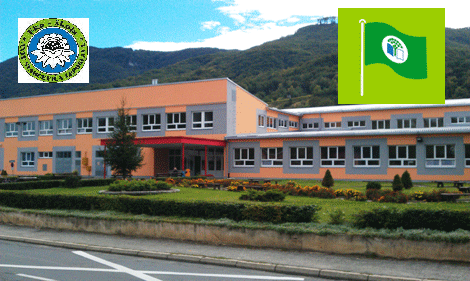 KLASA:602-01/19-01/177URBROJ:2186-123-001-19-1Temeljem članka 28. Zakona o odgoju i obrazovanju u osnovnoj i srednjoj školi (NN 87/2008), Školski odbor Osnovne škole Ante Starčevića Lepoglava na sjednici održanoj 25. rujna 2019. godine, na prijedlog Učiteljskog vijeća i nakon razmatranja na sjednici Vijeća roditelja, donio jeŠKOLSKI KURIKULUMUvod    	Pod pojmom Školskog kurikuluma podrazumijevamo sve sadržaje, procese i aktivnosti koji su usmjereni na ostvarivanje ciljeva i zadaća odgoja i obrazovanja kako bismo promovirali  intelektualni, osobni, društveni i tjelesni razvoj učenika. On obuhvaća, osim službenih programa nastave, i druge programe koje škola provodi, pokazuje brojne aktivnosti učenika i učitelja, pokazuje po čemu je škola prepoznatljiva.    	Školski kurikulum temelji se na učeničkoj razini znanja, interesa i sposobnosti, na raznolikosti i kompleksnosti obrazovnih interesa i potreba učenika, roditelja i lokalne zajednice, stalnom porastu znanja te na potrebi oblikovanja učenikove osobnosti u svijetu koji se stalno mijenja.    	Planiranim aktivnostima, programima i projektima težimo kvalitetnim rezultatima ostvariti ciljeve usmjerene na učenika i njegov razvoj, stručnu samostalnost i odgovornost učitelja, samostalnost i razvoj škole te uz potporu uže i šire društvene zajednice doprinijeti izgradnji učinkovitog i kvalitetnog obrazovnog sustava. Školski kurikulum objavljen na mrežnim stranicama škole dostupan je učenicima, roditeljima i svima zainteresiranima za život i rad škole.Karakteristike školskog kurikulumatežište obrazovnog procesa nije više sadržaj već cilj i rezultat obrazovanjarazvoj sustava procjene i samoprocjene u obrazovanjuusmjerenost ka kvaliteti rezultata usmjerenost na učenika i proces učenjasamostalnost i razvoj školestručnu samostalnost i odgovornost učiteljalokalna i šira podrška zajednice za učinkovit i kvalitetan obrazovni sustav. Sastavnice školskog kurikulumaaktivnost, program ili projektciljevinamjenanositelji i njihova odgovornostnačin realizacijevremenik detaljan troškovniknačin vrednovanja i korištenja rezultata vrednovanja.Vizija školeVizija je sretno, zdravo i kreativno dijete koje raste i razvija svoje potencijale u sigurnom i poticajnom okruženju. Misija školeOdgojem i kvalitetnim obrazovanjem osposobljavati učenike za samostalan i odgovoran život, cjeloživotno učenje, poštivanje osnovnih ljudskih vrijednosti, suradnju, zajedništvo, toleranciju i nenasilno rješavanje sukoba i problema.StrategijaOsmišljavanje, odabir i primjena nastavnih načela, metoda i aktivnosti koje će poticati učenike i pružati mogućnost razvoja na svim područjima njihove osobnosti.PREPOZNATLJIVOST ŠKOLEKako bismo mogli zadovoljiti visoke kriterije u obrazovnom i odgojnom radu, okrenuti smo trajnom stručnom usavršavanju i zapošljavanju kvalitetnih učitelja. Uz redovito stručno usavršavanje u organizaciji AZOO-a i Ministarstva znanosti i obrazovanja većina  učitelja i zaposlenika završila je projekt informatičke izobrazbe prema ECDL standardu. Učiteljica informatike mentor je u varaždinskom „Centru izvrsnosti“.Humanistička edukacija kao načelo rada u našoj školi u središte nastavnog procesa stavlja učenika poštujući ne samo njegove kognitivne sposobnosti nego emocije i ponašanje. Uloga učitelja nije samo davanje informacija nego se od njega traže organizacijske i kreativne sposobnosti te dovoljno vremena i volje da prihvati nešto nestereotipno i novo. Posebno se naglašava važnost dobre komunikacije i timski rad učitelja.           Škola radi u jednoj smjeni od  2004.  godine, a učenicima osigurava mliječni i redoviti kuhani obrok.
          Učenje stranih jezika od rane školske dobi višegodišnja je tradicija. Naša je škola među prvima uvela rano učenje 2. stranog jezika. Za to je pokazala interes i naša lokalna zajednica. Grad Lepoglava jedini u Hrvatskoj  je sufinancirao  rano učenje 2. stranog jezika.Škola je prepoznatljiva po uvažavanju različitih potreba učenika. Stručna služba škole već nekoliko godina provodi projekte u koje su uključeni daroviti učenici.Škola je od 2011. godine nizom aktivnosti na razini cijele ustanove uključena u projekt „Sigurniji Internet za djecu i mlade“.Pored redovne i izborne nastave škola provodi kontinuirano i druge programe s učenicima: terenska nastava, škola u prirodi, ekskurzije, izleti, kulturna djelatnost, školski list „Koraci“. Učenici su uključeni u brojne grupe dodatne nastave i izvannastavnih aktivnosti. Vrijedni rezultati na državnoj razini ostvarivani su na natjecanjima iz hrvatskoga jezika, informatike, geografije, njemačkoga jezika i likovne kulture. Škola je uključena u UNICEF-ov projekt „Stop nasilju među djecom“ i bila je među prvih 12 škola u Hrvatskoj koje su dobile to priznanje. Škola je uključena u UNICEF-ov humanitarni i edukativni projekt „Škole za Afriku“.Škola pripada 2. generaciji ekoškola, status je obnovila šest puta nakon čega joj je dodijeljen dijamantni status.Učenici i učitelji redovito se uključuju u međunarodno natjecanje iz matematike „Klokan“ i Festival matematike te osvajaju nagrade. Učenici i učiteljica informatike redovito se uključuju u međužupanijsko natjecanje „Informatička štafeta“, Festival informatike te projekte Croatian makers lige i ProMikro.Škola ima velik voćnjak s oko 500 stabala voćaka i voćarska grupa ima pune ruke posla.Zahvaljujući aktivnosti cvjećarske grupe škola ima predivno uređen okoliš škole, a školski je prostor prepun cvijeća. Škola je dobila brojna priznanja Turističke zajednice grada Lepoglave i Turističke zajednice Varaždinske županije za okoliš škole. Škola je i nositelj „Cvjetne zastave“ za najljepši vrt kontinentalne Hrvatske.Školska zadruga „Stezica“ redovito osvaja priznanja na državnim smotrama učeničkog zadrugarstva. Učenička grupa „Dubravka“ njeguje izradu lepoglavske čipke na bateke, a školski suvenir ima status suvenira Grada i Županije.O svim aktivnostima obavještavamo roditelje, javnost i medije te vodimo videozapise i fotodokumentaciju.
Iznimno je dobra suradnja s Gradom Lepoglava uz čiju su pomoć realizirani Škola košarke, Škola rukometa, Međunarodna škola nogometa i Informatičke radionice.DOPUNSKA NASTAVADODATNA NASTAVAIZBORNA NASTAVAIZVANNASTAVNE AKTIVNOSTII: Školska zadruga „Stezica“II. Ostale izvannastavne aktivnostiNATJECANJA (školska, županijska, državna)PROJEKTI/AKTIVNOSTIPLAN IZVANUČIONIČNE NASTAVEPLAN TERENSKE / IZVANUČIONIČNE NASTAVE OD 1. DO 8. RAZREDAPLANIRANE AKTIVNOSTI JEDNODNEVNIH IZLETA I MATURALNOG PUTOVANJAPRODUŽENI BORAVAKLepoglava, 25. rujna 2019.Predsjednica Školskog odbora:                           					                                                                   	Ravnatelj škole:Vesna Geček									 						          Ratko Tomić, prof.Naziv aktivnostiCilj aktivnostiNamjenaNositelj aktivnostiNačin realizacijeVremenikTroškovnikNačin vrednovanjaDopunska nastava iz hrvatskog jezika za 1. razredIndividualni rad s učenicima koji imaju poteškoće u svladavanju početnog čitanja i pisanja.Pomoć učenicima koji otežano usvajaju gradivo kod usvajanja nastavnog gradiva.UčiteljicaValentina Končevski.Prema planu i programu.Tijekom cijele nastavne godine, 1 sat tjedno.Potrošni materijal za izradu dopunskog materijala za rad.Usmena i pismena provjera, opisno praćenje napredovanja učenika.Dopunska nastava iz matematike za 1.razredUsvajanje brojevnog niza do 20 i računskih radnji zbrajanja i oduzimanja uz pomoć didaktičkih materijala.Pomoć učenicima koji otežano usvajaju gradivo pri usvajanju matematičkih spoznaja i matematičkih operacija do 20.Učiteljica Ana Šumečki.Prema planu i programu.Tijekom cijele nastavne godine, 1 sat tjedno.Potrošni materijal za izradu dopunskog materijala za rad.Listići, usmene i pismene provjere, opisno praćenje napredovanja učenika.Dopunska nastava iz hrvatskog jezika za 2. razredRazvijanje vještine čitanja i pisanja i usvajanje  gramatičkih i pravopisnih sadržaja.Pomoć učenicima koji otežano usvajaju gradivo pri usvajanju slova, riječi, rečenica i pomoć pri čitanju i razumijevanju pročitanih sadržaja.Učiteljica Ljubica Vuglač.Prema planu i programu.Tijekom cijele nastavne godine, 1 sat tjedno.Potrošni materijal za izradu dopunskog materijala za rad.Usmena i pismena provjera, opisno praćenje napredovanja učenika.Dopunska nastava iz hrvatskog jezika za 3. razredRazvijanje vještine čitanja i pisanja i usvajanje  gramatičkih i pravopisnih sadržaja.Pomoć učenicima koji otežano usvajaju gradivopri usvajanju slova, riječi, rečenica i pomoć pri čitanju i razumijevanju pročitanih sadržaja.UčiteljicaMarica Kišiček.Prema planu i programu.Tijekom cijele nastavne godine, 1 sat tjednoPotrošni materijal za izradu dopunskog materijala za rad.Usmena i pismena provjera, opisno praćenje napredovanja učenika.Dopunska nastava iz matematike za 3. razredRazvoj sposobnosti matematičkog mišljenja, usvajanje zbrajanja i oduzimanja do 100 (1000) i usvajanje svih četiriju računskih operacija u skupu brojeva do 1000.Pomoć učenicima koji otežano usvajaju gradivopri usvajanju i razumijevanju matematičkih spoznaja u skupu brojeva do 1000.Učiteljica Dragica Bajsić.Prema planu i programu.Tijekom cijele nastavne godine, 1 sat tjedno.Potrošni materijal za izradu dopunskog materijala za rad.Listići, usmene i pismene provjere, opisno praćenje napredovanja učenika.Dopunska nastava iz hrvatskog jezika za 4. razredIndividualni rad s učenicima koji imaju poteškoće u svladavanju redovne nastave, pomoć pri usvajanju novog gradiva, točno i izražajno čitanje.Pomoć učenicima koji otežano usvajaju gradivo u razvijanju jezičnih vještina, točnog i izražajnog čitanja, usmenog i pismenog izraza.Učiteljica Snježana Krnic.Prema planu i programu.Tijekom cijele nastavne godine, 1 sat tjedno.Potrošni materijal za izradu dopunskog materijala za rad.Usmene provjere (čitanje, prepričavanje), pismene provjere (sastavci, provjera gramatike i pravopisa).Dopunska nastava iz matematike za 4. razredIndividualni rad s učenicima koji imaju poteškoća kod usvajanja nastavnog gradiva.Pomoć učenicima koji otežano usvajaju gradivo pri usvajanju matematičkih znanja, razvoj samostalnosti.Učiteljica Vesna Geček.Prema planu i programu.Tijekom cijele nastavne godine, 2 sat tjedno.Potrošni materijal za izradu dopunskog materijala za rad.Listići, usmene i pismene provjere, opisno praćenje napredovanja učenika.Dopunska nastava iz hrvatskog jezika za 5., 6. i 7. razredNeposrednim individualnim radom olakšati postizanje očekivane razine uspjeha i dopuna stečenoga znanja, sposobnosti i vještina učenja.Učenici s teškoćama, učenici koji iz opravdanih razloga dulje izostaju s nastave, učenici koji pojedina područja predmeta svladavaju otežano.Učiteljica hrvatskog jezika Ivana Vrček.Neposrednim individualnim radom.Tijekom cijele nastavne godine, po 1 sat tjedno 5. razred, 1 sat tjedno 6. razred i 1 sat tjedno 7. razred.Nema predviđenih troškova.Uobičajeni didaktički instrumentarij za praćenje postizanja uspjeha.Dopunska nastava iz matematike za 5., 6. , 7. i 8. razredPomoć učenicima s poteškoćama usvajanja gradiva i učenicima s prilagodbom sadržaja u ovladavanju temeljnim znanjima iz matematike.Ovladavanje temeljnim znanjima kao preduvjetom za uspješan nastavak školovanja.Učiteljica matematike  Martina Putanec.Dopunska nastava po 1 sat tjedno sa 5, 6, 7, 8 razred.- motivacija učenika igrama i drugačijim pristupom - računanje, pisanje i objašnjavanje matematičkih zadataka.Tijekom cijele nastavne godine.Potrošni materijal za posebne listiće sa zadacima.Usmeno i pismeno propitivanje te razgovor. Kvalitetnije uključivanje učenika u rad na redovnoj nastavi.Dopunska nastava iz hrvatskog jezika za 8. razredNeposrednim individualnim radom olakšati postizanje očekivane razine uspjeha i dopuna stečenoga znanja, sposobnosti i vještina učenja.Učenici s teškoćama, učenici koji iz opravdanih razloga dulje izostaju s nastave, učenici koji pojedina područja predmeta svladavaju otežano.Učiteljica hrvatskog jezikaMirjana Vusić.Neposrednim individualnim radom.Tijekom cijele nastavne godine, 1 sata tjedno.Nema predviđenih troškova.Uobičajeni didaktički instrumentarij za praćenje postizanja uspjeha.Naziv aktivnostiCiljeviNamjenaNositelj aktivnostiNačin realizacijeVremenikTroškovnikNačin vrednovanja Dodatna nastava iz matematike za 1. razredIndividualni rad s učenicima koji pokazuju napredno znanje i žele saznati više.Poticati interes učenika za proširenim matematičkim znanjem, razvoj logičkog mišljenja i zaključivanja.UčiteljicaAna Šumečki.Prema planu i programu.Tijekom cijele nastavne godine, 1 sat tjedno.Potrošni materijal za izradu dodatnog materijala prilagođenog učenicima.Usmene i pismene provjere, opisno praćenje napredovanja učenika.Dodatna nastava iz hrvatskog  jezika za 1. razredIndividualni i grupni rad s učenicima koji pokazuju interes za dodatno znanje, ljubav prema jeziku.Proširivanje znanja i vještina u usmenom i pismenom izrazu.UčiteljicaValentina Končevski.Prema planu i programu.Tijekom cijele nastavne godine, 1 sat tjedno.Potrošni materijal za izradu dodatnog materijala prilagođenog učenicima.Usmene i pismene provjere, opisno praćenje napredovanja učenika.Dodatna nastava iz matematike za 2. razredIndividualni rad s učenicima koji pokazuju napredno znanje i žele saznati više.Poticati interes učenika za proširenim matematičkim znanjem, razvoj logičkog mišljenja i zaključivanja.UčiteljicaVesna Gal.Prema planu i programu.Tijekom cijele nastavne godine, 1 sat tjedno.Potrošni materijal za izradu dodatnog materijala prilagođenog učenicima.Usmene i pismene provjere, opisno praćenje napredovanja učenika.Dodatna nastava iz hrvatskog  jezika za 2. razredIndividualni i grupni rad s učenicima koji pokazuju interes za dodatno znanje, ljubav prema jeziku.Proširivanje znanja i vještina u usmenom i pismenom izrazu.UčiteljicaLjubica Vuglač.Prema planu i programu.Tijekom cijele nastavne godine, 1 sat tjedno.Potrošni materijal za izradu dodatnog materijala prilagođenog učenicima.Usmene i pismene provjere, opisno praćenje napredovanja učenika.Dodatna nastava iz matematike za 3. razredRazvoj sposobnosti u rješavanju složenijih brojčanih i tekstualnih zadataka.Pomoć u vođenju učenika u što svestranijem napredovanju.Učiteljica Dragica Bajsić.Prema planu i programu.Tijekom cijele nastavne godine, 1 sat tjedno.Potrošni materijal za izradu dodatnog materijala prilagođenog učenicima.Usmene i pismene provjere, opisno praćenje napredovanja učenika.Dodatna nastava iz hrvatskog  jezika za 3. razredIndividualni i grupni rad s učenicima koji pokazuju interes za dodatno znanje, ljubav prema jeziku.Proširivanje znanja i vještina u usmenom i pismenom izrazu.Učiteljica Marica Kišiček.Prema planu i programu.Tijekom cijele nastavne godine, 1 sat tjednoPotrošni materijal za izradu dodatnog materijala prilagođenog učenicima.Razgovorom, prepričavanjem, usmenim i pismenim izrazom, dramatizacijom i sl.Dodatna nastava iz hrvatskog  jezika za 4. razredIndividualni i grupni rad s učenicima koji pokazuju interes za dodatno znanje, ljubav prema jeziku.Proširivanje znanja i vještina u usmenom i pismenom izrazu.Učiteljica Snježana Krnic.Prema planu i programu.Tijekom cijele nastavne godine, 1 sat tjedno.Potrošni materijal za izradu dodatnog materijala prilagođenog učenicima.Razgovorom, prepričavanjem, usmenim i pismenim izrazom, dramatizacijom i sl.Dodatna nastava iz matematike za 4. razredIndividualni rad s učenicima koji pokazuju napredno znanje i žele saznati više.Poticati interes učenika za proširenim matematičkim znanjem, razvoj logičkog mišljenja i zaključivanja.UčiteljicaVesna Geček.Prema planu i programu.Tijekom cijele nastavne godine, 1 sat tjedno.Potrošni materijal za izradu dodatnog materijala prilagođenog učenicima.Usmene i pismene provjere, opisno praćenje napredovanja učenika.Dodatna nastava iz povijesti – 5. do 8. razredDodatno proširivanje znanja iz povijesti. Priprema učenika od 5. do 8. razreda za natjecanje iz povijesti.Učenje vještina u istraživačkom radu, učenje načina korištenja povijesnih izvora, pisanje eseja i izrada prezentacija.Učiteljica povijesti Zorica Strmečki.- na satovima dodatne nastave- istraživački rad- natjecanje (7. i 8. razred)Tijekom cijele nastavne godine, 2 sata tjedno.- materijali potrebni za istraživački rad- troškovi vezani uz terenski rad- troškovi prijevoza učenika do škole domaćina natjecanja Zapažanja o radu učenika bilježiti u predviđenu bilježnicu. Rezultati natjecanja učenika na školskoj i županijskoj razini.Mladi geografi – 5. do 8. razredZnati se kretati terenom pomoću topografske karte, određivati azimut.Razvijati suradnju i toleranciju te poticati učenika na samostalnost.Razvijati znanja i razumijevanje različitih pitanja koja se tiču čovjeka i njegova okruženja te sposobnosti uočavanja veza pojedinih segmenata čovjekova okruženja. Razvijati svijest o brizi za kvalitetu okoliša i budućnost čovjekova životnog prostora. Razvijanje govornih i pisanih sposobnosti kroz seminarske radove. Primjena znanja stečenog u drugim predmetima.  Povezivanje prirodoslovnog i društvenog područja. Sudjelovanje u natječajima vezanim uz geografsko područje. Sudjelovanje na školskim i županijskim natjecanjima. Razvijanje natjecateljskog duha.Program je namijenjen učenicima 5., 6., 7. i 8. razreda s posebnim interesom za geografiju.Učitelj geografije Josip Gunek.Prema planu i programu.  Aktivnosti će se provoditi u učionici i bližoj okolici škole.Tijekom cijele nastavne godine, 2 sata tjedno, prema dogovorus učenicima.Nabava dodatneškolske opreme.Učenička postignuća se prate i bilježe opisnim rezultatima u bilježnici izvannastavnih aktivnosti. Rezultati su vidljivi kroz školsko, odnosno županijsko natjecanje.Dodatna nastava iz hrvatskog  jezika za 7. razredDodatnim sadržajima učenicima proširiti znanje, sposobnosti i vještine u području hrvatskoga jezika.Ovladavanje hrvatskim standardnim jezikom na dodatnoj razini osnovnoškolskog obrazovanja.Učiteljica hrvatskoga jezika  Branka Kuća.Neposredni individualni rad i rad u malim skupinama.Tijekom cijele nastavne godine, 2 sata tjedno.Troškovi nabave knjiga za dodatnu nastavu. Uobičajeni didaktički instrumentarij za praćenje uspjeha. Natjecanja, rezultati s natjecanja.Dodatna nastava iz engleskog jezika za 8. razredDodatnim sadržajima učenicima proširiti znanje, sposobnosti i vještine u području engleskog jezika.Ovladavanje engleskim jezikom na dodatnoj razini osnovnoškolskog obrazovanja.Učiteljica engleskog jezika.Neposredni individualni rad i rad u malim skupinama.Tijekom cijele nastavne godine, 1 sata tjedno.Troškovi nabave knjiga za dodatnu nastavu. Didaktički instrumentarij za praćenje uspjeha. Rezultati s natjecanja.Dodatna nastava iz  fizikeOsposobiti učenike za primjenu fizikalnih spoznaja potrebnih za razumijevanje prirodnih pojava u svakodnevnom životu. Naučiti promatrati, analizirati,osmisliti i izvoditi pokuse. Uvoditi učenike u znanstveni način razmišljanja. Osposobiti učenikeza samostalno rješavanje problema,ali i za timski rad.Proširivanje znanja iz fizike i priprema za natjecanje.Učiteljica fizike.Jedan sat tjedno, školsko natjecanje,izvanškolsko natjecanje.Tijekom cijele nastavne godine.Potrošni materijal za rad učenika-oko 200 kn.Pismeno praćenje učenika u napredovanju i zalaganju te u natjecanjima na školskoj i  drugoj razini.Dodatna nastava iz  informatike za 5.- 8. razred„Mladi programeri“Pripremiti učenike za natjecanje iz informatike (INFOKUP),  međužupanijsko natjecanje „Informatička štafeta“ te Festival informatike.Upoznati učenike s mikroračunalima Micro:bit i edukacijskim robotima mBot. Priprema učenika i sudjelovanje na natjecanjima iz Robotike udruge IRIM – ProMikro, BBC micro:bit - STEM revolucija, Croatian Makers Liga i  projekta MakeX European Open 2019. Osposobiti učenike za njihovu djelotvornu uporabu, računalno razmišljanje i programiranje.Iskoristiti i usmjeriti zainteresiranost učenika za predmet za proširivanje i produbljivanje gradiva, naučiti učenike djelotvorno upotrebljavati današnja računala i primjenske programe; korištenje dodatnih izvora znanja, osposobiti učenike za algoritamski način razmišljanja u rješavanju problema, rješavanje problemskih zadataka.Razvoj logičkog zaključivanja, računalnog razmišljanja i programiranja, rješavanje problema,uočavanje potrebe sustavnog i predanog rada kojim se dolazi do rezultata,osjećaj postignuća kroz vlastiti rad.Učiteljica informatike i učenici.Prema Planu i programu, vježbanje zadataka  iz programiranja i primjenskih programa, izvanškolsko natjecanje.Tijekom cijele nastavne godine.Potrošni materijal za rad učenika (papir i toner).Put na natjecanjeINFOKUP, Informatičku štafetu, Festival informatike. Put na natjecanje iz Robotike udruge IRIM – ProMikro, BBC micro:bit - STEM revolucija, Croatian Makers Liga i  projekta MakeX European Open 2019.Zimska škola Informatike, Krapina 2020.Opisno praćenje učenika tijekom godine, rješavanje testova prijašnjih godina,sudjelovanje i postignuća na natjecanjima, procjena uloženog napora-što je bilo dobro,što treba popraviti, samoocjenjivanje.Dodatna nastava iz njemačkog jezika za 7. razredDodatnim sadržajima učenicima proširiti znanje i vještine u području njemačkog jezika.Ovladavanje njemačkim jezikom na dodatnoj razini osnovnoškolskog obrazovanja.Učiteljica njemačkog jezika i učenici.Neposredni individualni rad i rad u malim skupinama.Tijekom cijele nastavne godine.Troškovi nabave knjiga za dodatnu nastavu.Didaktički instrumentarij za praćenje uspjeha. Rezultati s natjecanja.Naziv aktivnostiCiljeviNamjenaNositelj aktivnostiNačin realizacijeVremenikTroškovnikNačin vrednovanjaIzborna nastava vjeronauka od 1. do 8. razredaIzgraditi zrelu ljudsku i vjerničku osobnost te odgovornu savjest u odnosu prema sebi, drugima, društvu i svijetu općenito, a na temelju Božje objave, kršćanske tradicije i crkvenog učiteljstva.Povezivanje Božje objave i tradicije Crkve sa životnim iskustvom učenika.VjeroučiteljiceJosipa Samaržija- Mežnarić i Gabrijela Belčić. Nastava prema planu i programu.Tijekom cijele nastavne godine, 2 sata tjedno.Potrošni materijali za rad učenika, stručno usavršavanje vjeroučiteljica.Pismeno praćenje i brojčano ocjenjivanje učenika. Ovaj izborni program je sastavni dio općeg uspjeha učenika i jedan od čimbenika izgradnje pozitivnih vrijednosti kod djece.Izborna nastava njemačkog jezikaRazvijanje usmenog i pismenog izražavanja na njemačkom jeziku, svladavanje i uvježbavanje vokabulara i gramatičkih sadržaja na njemačkom jeziku, razvijanje svijesti o potrebi učenja i znanja stranih jezika (komunikacija, strana literatura…).Program je namijenjen učenicima 4., 5, 6. 7. i 8. razreda s posebnim interesom za njemački jezik.Učiteljica njemačkog jezika Lorena Belač.Nastava se provodi u učioničkom prostoru škole.Sudjelovanje u projektima Europski dan jezika, Max sucht den Superstar.Nastava se provodi u učioničkom prostoru škole 2 sata tjedno.kolaž – papir, ljepilo, bojice, korištenje internetaPostignuća učenika prate se opisnim i ocjenjuju brojčanim ocjenama kao i  u redovnoj nastavi te konačna ucjena ulazi u prosjek općeg uspjeha i upisuje se u svjedodžbu učenika.Izborna nastava informatike 7. razredNaučiti učenike djelotvorno upotrebljavati današnja računala i primjenske programe; upoznati učenike s osnovnim načelima na kojima se temelje računala te informacijska i komunikacijska tehnologija; osposobiti učenike za algoritamski način razmišljanja u rješavanju problema, računalno razmišljanje i logičko zaključivanje.Osposobljavanje učenika za uporabu različitih računalnih operacija u svakodnevnom životu.Program je namijenjen učenicima 7. razreda s posebnim interesom za informatiku.Učiteljica informatike  i učenici.Nastava u informatičkoj učionici.Rujan: ponavljanje gradiva 6. razreda, izrada prezentacija; listopad: izrada prezentacija, proračunske tablice; studeni-prosinac proračunske tablice; siječanj: programiranje; veljača: programiranje, internet; ožujak: internet; travanj-lipanj: izrada web-stranica. Potrošni materijal za rad učenika :800,00 kn (papir i toner)Pismeno praćenje i brojčano ocjenjivanje učenika, ovaj izborni program je sastavni dio općeg uspjeha učenika i jedan od čimbenika izgradnje pozitivnih vrijednosti kod djece i mladeži, te stjecanje osnovnih znanja o primjeni informatičkih tehnologija.Izborna nastava informatike 8. razredNaučiti učenike djelotvorno upotrebljavati današnja računala i primjenske programe; upoznati učenike s osnovnim načelima na kojima se temelje računala te informacijska i komunikacijska tehnologija; osposobiti učenike za algoritamski način razmišljanja u rješavanju problema, računalno razmišljanje i logičko zaključivanje.Osposobljavanje učenika za uporabu različitih računalnih operacija u svakodnevnom životu.Program je namijenjen učenicima 8. razreda s posebnim interesom za informatiku.Učiteljica informatike  .Nastava u informatičkoj učionici.Rujan: ponavljanje gradiva 7. razreda, strojna oprema računala; listopad: strojna oprema računala, izrada prezentacija; studeni: izrada prezentacija; prosinac: logičke osnove računala; siječanj-veljača: programiranje; ožujak: baze podataka; travanj-svibanj: izrada web-stranica; lipanj: internet Potrošni materijal za rad učenika.Pismeno praćenje i brojčano ocjenjivanje učenika, ovaj izborni program je sastavni dio općeg uspjeha učenika i jedan od čimbenika izgradnje pozitivnih vrijednosti kod djece i mladeži, te stjecanje osnovnih znanja o primjeni informatičkih tehnologija.Naziv aktivnostiCiljeviNamjenaNositelj aktivnostiNačin realizacijeVremenikTroškovnikNačin vrednovanjaCvjećarska grupa Razvijati pozitivan odnos prema prirodi, razvijati želju za samostalnim uzgajanjem biljaka, čuvati tradiciju poznavanjem i njegovanjem različitih biljaka, razvijanje estetskog doživljaja ukrašavanjem prostora biljkama, razvijati pravilan odnos prema biljkama, razvijati ekološku svijest, razvijati odgovorna ponašanja u očuvanju okoliša.Učenici će uzgajati i njegovati sobno bilje, učenici će ukrašavati prostor biljkama, aranžiranjem cvijeća, pratiti zbivanja i događanja u školi.Učiteljice Ana Šumečki, Marica Kišiček, učiteljica prirode i fizike te članovi grupe.Učenici će se okupljati jednom tjedno te raditi na temama:  - osnovne upute za razvoj i njegu bilja - život biljaka - biljke u vrtu - ljekovite biljke.Tijekom cijele nastavne godine, 1 sat tjedno.Zemlju, posude, pribor za rad i gnojivo osigurava škola.Ljubav prema cvijeću, zadovoljstvo učenika i učitelja zbog uspjeha, analiza rezultata rada, praćenje i bilježenje aktivnosti i zalaganja.MAK-ovciPomoći učenicima steći vještinu izrade čestitaka, slika i dr. od konca i papira.Izrada čestitaka, slika i dr. za potrebe škole i župnog Caritasa.Vjeroučiteljica Josipa Samaržija-Mežnarić i Gabrijela Belčić te učenici od 2. do 8. razreda.Prema planu i programu.Tijekom cijele nastavne godine, 2 sata tjedno.- potrošni materijali za izradu čestitaka(konci, ukrasni hamer-papir…)Pismeno praćenje učenika.Čipkarska grupa „Dubravka“Upoznavanje povijesti lepoglavske čipke i njenih motiva. Upoznavanje pribora za izradu te učenje tehnike izrade lepoglavske čipke. Povezivanje detalja u cjelinu. Izrada suvenira „dedek i bateki“, broševa i ogrlica.Upoznavanje ostalih hrvatskih čipaka (paške, svetomarovske) i uočavanje sličnosti i različitosti.Čipka kao umjetnička, ekološka i dekorativna tvorevina. Promicanje lokalne prepoznatljivosti u Republici Hrvatskoj i u svijetu. Izradom i prodajom stjecati prihod škole. Stjecati poduzetnički duh – otvaranjem obrta. Pomoć razvoju gospodarstva pojedinog domaćinstva. Posebnošću Lepoglave (čipke) promicati rodoljubnu i domoljubnu svijest.Učenička zadruga „Stezica“Čipkarska grupa „Dubravka“Učenici od 1. do 8. razredaRavnatelj i voditeljice sekcijeGrad LepoglavaVanjski suradnici: starije čipkarice, Čipkarsko društvo „Danica Bressler“, Zadruga lepoglavske čipkeUčiteljica Dragica Bajsić (koordinator).Kroz satove izvannastavne aktivnosti:sudjelovanje u čipkarskim radionicama u školi i radionicama sa starijim čipkaricama Čipkarskog društva „Danica Bressler“. Promoviranje čipke na web stranicama škole. Pokazivanje izrade i prodaja čipke grupama turista koje posjećuju Lepoglavu. Prodaja čipke i suvenira na školskim skupovima, festivalima i sajmovima. Prodaja čipke i suvenira Zadruzi lepoglavske čipke. Povezivanje škole sa hrvatskim čipkarskim središtima (Pag, Sveta Marija) i čipkarskim središtima u Republici Sloveniji (Idrija i Žirje). Povodom Dana planete Zemlje organizirati  Dan posebnosti Lepoglave ,  druženje mladih i starih čipkarica, posjet Muzeju čipke u Lepoglavi i posjet etnokući. Organizacija okruglih stolova svih etno i eko sekcija Lepoglave radi valorizacije uspjeha i dogovora po zajedničkim aktivnostima, projektima.Tijekom cijele nastavne godine, 1 sat tjedno.- materijal za izradu čipke- prijevoz za sudjelovanje na sajmovima i festivalimaGodišnje vrednovanje pojedinca u skupini, uočavanje napredaka u izradi detalja naučenih tijekom godine. Čipkarska grupaUsvojiti znanje za izradu lepoglavske čipke, imenovati potreban pribor. Ukazivati na potrebu očuvanja čipkarske tradicije, njezina njegovanja i oplemenjivanja kao važan dio hrvatske kulturne baštine.Aktivnost je namijenjena učenicima od 1.do 8. razreda.Učiteljice Valentina Končevski, Ivana Vrček, Ivana Rod i Nevenka Harjač.Aktivnost se provodi u učioničkom prostoru škole.Tijekom cijele nastavne godine1 sat tjedno.-pribor za izradu lep.čipke: korpica, dedek, batići, škare, konac, pribadače, nacrt, igla za povlačenje konca- heknadljin, drvce za namatanje konca- štrifut.Opisno praćenje učenikovih interesa i motivacije za rad. Nema brojčanog ocjenjivanja.Ekološka grupa -1. – 4. razredRazvijanje pozitivnih stavova prema prirodi, okolišu, razvijanje znanja iskustava.Program je namijenjen učenicima od 1. do 4. razreda. Učenici će sudjelovati u akcijama uređenja okoliša škole, sudjelovati u eko-patrolama, učiti o suživotu s prirodom.Učiteljica Vesna Geček.Prema planu i programu.Tijekom cijele nastavne godine, 1 sat tjedno.Materijal za realizaciju planiranog.Opisno praćenje napredovanja učenika.Ekološka grupa - 5. – 8. razredUsvojiti znanja za očuvanje prirode, odgovorno se odnositi prema uporabi prirodnih bogatstava uz održivi razvoj čuvajući biološku raznolikost. Izraziti poštovanje prema prirodi, živim bićima, drugim ljudima i samima sebi. Primijeniti znanja o zbrinjavanju otpada na ekološki način.Program je namijenjen učenicima od 5. do 8. razreda s posebnim interesom za ekologiju, prirodu, biologiju, kemiju.Učiteljica fizike.Aktivnost se provodi u učioničkom prostoru, dvorištu škole, u prirodi.Tijekom cijele nastavne godine, 1 sat tjedno.- kolaž papir, škare, ljepilo, bojice, flomasteri, plastelin, papir za plakateSustavno praćenje i bilježenje zapažanja učenikovih interesa, motivacije, kreativnosti, sklonosti pokretanju eko akcija i sl. programa. Nema brojčanog ocjenjivanja.Voćarska grupaRazvijanje pozitivnog stava prema proizvodima vlastitog rada.Razvijati radne navike.Poticanje učenika na rad.Učenje poslova koji se obavljaju u voćnjaku – rezidba, malčiranje granja, zaštitni premazi voćaka.Sudjelovanje u oblikovanju ukrasnog grmlja oko škole.Učenici 5. – 8. razreda Učitelj geografije Josip Gunek.Nastava se većinom provodi u školskome voćnjaku i okolišu škole (ovisno o vremenskim uvjetima) te manjim dijelom u učionici.Tijekom cijele nastavne godine, 1 sat tjedno.Materijal za realizaciju planiranog.Bilježenje i praćenje rezultata kroz bilježnicu slobodnih aktivnosti.Posebno zaslužni učenici mogu dobiti priznanje, odnosno diplomu škole ili grada.Naziv aktivnostiCiljeviNamjenaNositelj aktivnostiNačin realizacijeVremenikTroškovnikNačin vrednovanjaSportska grupa – 1. i 2. razred (dječaci) Razvijanje interesa za osobni napredak u različitim sportskim aktivnostima.Poticanje zdravog načina provođenja slobodnog vremena.Učiteljica Ljubica Vuglač i članovi grupe.Prema planu i programu.Tijekom cijele nastavne godine, 1 sat tjedno.Nabava sportske opreme.Opisno praćenje napredovanja učenika.Dramsko-recitatorska grupa  - 3. i 4. razredRazvijanje samostalnog stvaralaštva, poticanje izražajnosti u čitanju i izgovoru, međusobno druženje i zajedničko stvaranje, ljubav prema ljepoti našeg jezika.Izražajno čitanje, govorenje, učenje i uvježbavanje dramskih djela i poezije, gluma.Učiteljica Snježana Krnic i članovi grupe.Prema planu i programu grupe.Tijekom cijele nastavne godine, 1 sat tjedno.Različiti rekviziti potrebni za realizaciju plana rada.Opisno praćenje napredovanja učenika, pohvale i nagrade.Dramsko-recitatorska grupa – 1. i 2. razredRazvijanje samostalnog stvaralaštva, poticanje izražajnosti u čitanju i izgovoru, međusobno druženje i zajedničko stvaranje, ljubav prema ljepoti našeg jezika.Izražajno čitanje, govorenje, učenje i uvježbavanje dramskih djela i poezije, gluma.Učiteljica Vesna Gal i članovi grupe.Prema planu i programu.Tijekom cijele nastavne godine, 1 sat tjedno.Različiti rekviziti potrebni za realizaciju plana rada.Opisno praćenje napredovanja učenika, pohvale i nagrade.Dramsko-recitatorska grupa – 5. – 8. razredRazvoj dječje krativnosti, stvaralačkog mišljenja, govornih i izražajnih sposobnosti te razvoj samopouzdanja. Upoznavanje s dramskim stvaralaštvom i kazališnim medijem.Učenicima koji imaju afinitet za tu aktivnost, učenici skloni glumi. Sudjelovanje na kulturnim svečanostima i priredbama u školi.Učiteljica Ivana Vrček.Prema planu i programu u školi i izvan nje.Tijekom cijele nastavne godine, 1 sat tjedno.Potrošni materijali za rad učenika, kostimi, dramski rekviziti.Redovito praćenje i zaključno opisno ocjenjivanje učenika.Pjevački zbor  nižeg uzrasta – 2. – 6. razredTočno i sigurno usvajanje tekstova i melodije različitih pjesama, te njihovo izvođenje. Razvijati reproduktivne i stvaralačke sposobnosti učenika.Učenici će uvježbavanjem različitih pjesama sudjelovati u kulturnim manifestacijama škole.Učiteljica glazbene kulture. Rad na temama: Božićna  priredba, Dan škole i ostale kulturne manifestacije, sudjelovanje na Smotri glazbenog stvaralaštva, božićni koncert u crkvi u Lepoglavi.Tijekom cijele nastavne godine.Troškovi prijevoza na natjecanja i materijala potrebnog za realizaciju planiranog.Pismeno praćenje učenika u napredovanju zalaganju i nastupima Tamburaški orkestar - 5.-8. razredRazvijati motoriku i vještinu sviranja na tamburama. Razvijanje pozitivnog odnosa prema estetskim vrijednostima orkestralne tamburaške glazbe.  Učenici će uvježbavanjem različitih skladbi  sudjelovati u kulturnim manifestacijama škole.Razvijanje osjećaja zajedništva i skupnog muziciranja.Učiteljica glazbene kulture. Rad na temama: božićna  priredba, Dan škole i ostale kulturne manifestacije, božićni koncert u crkvi u Lepoglavi.Tijekom cijele nastavne godine.Nabava trzalica i žica za tambure te popravak glazbala (financira škola).Pismeno praćenje učenika u napredovanju zalaganju i nastupima.Školski zavičajni muzejRazvijati interes za prošlost zavičaja i kulturnu baštinu.Upoznati kulturnu baštinu zavičaja.Učiteljica povijesti Zorica Strmečki, Tekstilno-tehnološki fakultet.Prema godišnjem planu i programu (35 sati).Tijekom cijele nastavne godineTroškovi ulaznica u Muzej Trakošćan.Opisno praćenje rada učenika.Astronomska grupaUpoznavanje osnova astronomije, upoznavanje svemira.Razvijati interes za astronomiju kao znanost, učenje o svemiru.Učiteljica povijesti Zorica Strmečki, članovi Astronomskog društva Lepoglava.Prema godišnjem planu i programu (35 sati).Tijekom cijele nastavne godine.Troškovi puta i ulaznice u Tehnički muzej (planetarij).Opisno praćenje zalaganja i interesa učenika.OdbojkaUčenicima koji pokazuju interes i posebno zanimanje i imaju izražene motoričke i psihosomatske predispozicije za odbojku.  Omogućiti usvajanje motoričkih i teorijskih znanja iz odbojke.Učenice predstavljaju školu i sudjeluju na svim natjecanjima unutar škole i izvan nje.Učiteljica tjelesne i zdravstvene kulture.Planom i programom predviđeno je 70 sati što znači da se trening održava dva puta tjedno. Ekipa je prijavljena za natjecanje na međuopćinskoj razini  i planirano je odigrati nekoliko prijateljskih utakmica. Sudjelovanje u obilježavanju Dana grada (8.prosinca) te Dana škole. Sadržaji rada: tehnike odbojke i    taktika odbojke.Tijekom cijele nastavne godine.-  potrebno je svake godine obnoviti lopte, učenicima osigurati majice i dresove za nastup te osigurati prijevozUčenici dobivaju priznanje nakon odigranih turnira te se vodi njihov individualni napredak međusobnim nadmetanjima.Univerzalna sportska školaUključivanje što većeg broja najmlađih učenika u športske aktivnosti  i stvaranje navike svakodnevnog vježbanja.Djeca kroz igru uče osnovne oblike kretanja kao i osnove raznih sportova.Učiteljica tjelesne i zdravstvene kulture i učenici od 1. do 4. razreda.Planom i programom predviđeno je 70 sati što znači da se treninzi održavaju dva puta tjedno. Nije natjecateljskog karaktera, ali se na kraju pokazuje roditeljima ogledni sat. Sudjelovanje u obilježavanju Dana Univerzalne sportske škole. Osnovne strukture kretanjate osnove različitih sportova primjerene za njihovu dob.Tijekom cijele nastavne godine.Potrebno je svake godine obnoviti sportsku opremu.Učenici dobivaju priznanje za sudjelovanje na UŠŠ-u.Obuka neplivača – Škola plivanjaStjecanje osnovnih plivačkih vještina te upoznavanje sa osnovnim tehnikama plivanja (kraul, prsno, leđno, delfin).Učenici se osposobljavaju za samostalno održavanje na vodi.Učiteljica  tjelesne i zdravstvene kulture; treneri kineziolozi i učenici 3. i 4. razreda.Nastava će se realizirati na bazenima 20 sati (4 sata u 5 dana) i na kraju će se napraviti testiranje da se odredi razina plivačke vještine.ožujak, travanj 2020. godinePotrebna sredstva za nabavu opreme (plutača), troškovi prijevoza, ulaznica i obroka.Testiranjem se utvrđuje razina plivačke vještine kod učenika te svaki učenik dobiva diplomu s utvrđenom kategorijom.NogometKarateKošarkaOdbojkaški klubRukometUtjecati na psihofizički razvoj učenika i razvijati potrebu za bavljenje športom. Poticati masovnost i interes za bavljenje sportom.Sudjelovanje na školskim i izvanškolskim natjecanjima, obilježavanju Dana grada (8.prosinca) te Dana škole.Učiteljica  tjelesne i zdravstvene kulture, NK Lepoglava,KK Lepoglava,ŽOK Lepoglava,Karate klub,Rukometni klub.Treninzi 2 ili 3 puta tjedno po 90 minuta.Organizacija sportskog kampa pod proljetnim i ljetnim praznicima.Tijekom cijele nastavne godine.Nabava potrebne opreme, troškovi prijevoza.Osvajanje diploma, priznanja, medalja.Novinarska grupaPoticati učeničko novinarsko stvaralaštvo. Otkrivati, pratiti i poticati učenike posebnih sklonosti, sposobnosti i kreativnosti (pisanje, grafički dizajn, fotografija). Poticati timski rad.Učenici će pratiti zbivanja u školi i gradu, pisati o zanimljivim događajima,sudjelovati u uređenju školskog lista i mrežne stranice škole, uređivati panoe. Tiskanje školskog lista „Koraci“.Učiteljica hrvatskog jezika Ivana Vrček.Učenici će se okupljati jednom tjedno, radit će se na različitim temama i vrstama novinarskog izražavanja (vijest, intervju, reportaža, komentar…). Suradnja na  mrežnojstranici škole i gradskoj internetskoj stranici.Tijekom cijele nastavne godine, 1 sat tjedno.Sredstva potrebna za izdavanje školskog lista.Sudjelovanje na LIDRANU.Novinarska grupaPoticati učeničko novinarsko stvaralaštvo. Otkrivati, pratiti i poticati učenike posebnih sklonosti, sposobnosti i kreativnosti (pisanje, grafički dizajn, fotografija). Poticati timski rad.Učenici će pratiti zbivanja u školi i gradu, pisati o zanimljivim događajima,sudjelovati u uređenju školskog lista i mrežne stranice škole, uređivati panoe. Tiskanje školskog lista „Koraci“.Učiteljica hrvatskog jezika Mirjana Vusić.Učenici će se okupljati jednom tjedno, radit će se na različitim temama i vrstama novinarskog izražavanja (vijest, intervju, reportaža, komentar…). Suradnja na mrežnojstranici škole i gradskoj internetskoj stranici.Tijekom cijele nastavne godine, 1 sat tjedno.Sredstva potrebna za izdavanje školskog lista.Sudjelovanje na LIDRANU.Filatelistička grupaStjecanje znanja o poštanskim markama, omotnicama, žigovima i drugim filatelističkim sadržajima, upoznavanje s poviješću filatelije, upoznavanje s načinima sakupljanja, obrade i prezentacije fil. sadržaja.Druženjem i novim prijateljstvima poticati učenike na sakupljanje, obradu i izlaganje fil. sadržaja, poticanje dječje kreativnosti i stvaralaštva, stjecanje znanja o povijesti, kulturi i kulturnoj baštini različitih naroda, povijesnim osobama,  dostignućima u znanostima, sportskim uspjesima, prirodi, flori i fauni, svemiru.Učitelj likovne kulture Davor Petak i Dino Murić vanjski suradnik.Prigodne i godišnje izložbe.Tijekom cijele nastavne godine, 1 sat tjedno.Nabava potrebne opreme.Natjecanja.Misijska skupinaUpoznati misionare i potrebe misionata u misijama, otkriti kako biti misionar u svojoj sredini, osmisliti i napraviti plan kako pomoći potrebnima i siromašnima.Potaknuti djecu na milosrđe i kršćansku djelatnostVjeoučiteljica Gabrijela Belčić i članovi grupe.Upoznavanje sa životopisima pojedinih misionara, upoznavanje s načinom života u misijskim zemljama, kreativne radionice, pigodne prodaje u svrhu pomaganja misionarima i djeci u dalekim zemljama, izrada misijskih krunica, dopisivanje s misionarima, moliti za misionare, misijski djelovati u svojoj sredini, snimanje videa, posjet Papinskim misijskim djelima.Tijekom cijele nastavne godine, 1 sat tjednoTroškovi za nabavu materijala za kreativne radionice, troškovi vezani za terensku nastavu učenika.Pisano praćenje učenika.Vjeronaučna grupaDodatno proširivanje  znanja vezanog uz pojedine teme vezanih uz plan i program izborne nastave vjeronauka u školi.Pripremanje za vjeronaučnu olimpijadu koja će se održati u tekućoj školskoj godini.Vjeroučiteljica Gabrijela Belčić i učenici od 5. do 8. razreda.Dodatna nastava iz vjeronauka.Tijekom cijele nastavne godine,1 sat tjedno.Troškovi prijevoza učenika do škole gdje će se održati vjeronaučna olimpijada.Papiri i materijali za učenje.Pismeno praćenje učenika za to predviđenu bilježnicu. Rezultati natjecanja učenika na školskoj i županijskoj razini.Izvannastavna aktivnost iz  informatike 2., 3. i 4. razredObučiti učenike  za uporabu računala i primjenu teoretskih znanja u svakodnevnoj računalnoj komunikaciji i praksi. Osposobiti učenike za  računalno razmišljanje i logičko zaključivanje.Osposobljavanje učenika za uporabu različitih računalnih operacija u svakodnevnom životu.Program je namijenjen učenicima 3. i 4.  razreda s posebnim interesom za informatiku.Učiteljica informatike Nevenka Harjač  i učenici.Nastava u informatičkoj učionici. 35 sati godišnje, 1 sat tjedno.Potrošni materijal za rad učenika. Redovitim praćenjem i opisnom ocjenom.Izvannastavna aktivnost- likovnagrupaRazviti senzibilitet za kvalitetu osnovnih likovnih elemenata i likovnog jezika. Eksperimentirati na imaginativan i spontan način s nizom umjetničkih materijala, od onih klasičnih pa do onih modernih (kompjutor).Koristiti likovni jezik kao sredstvo mišljenja i u komunikaciji i u izražavanju. Koristiti glavne 2D i 3D procese stvaranja likovnih uradaka. Koristiti različite materijale i medije. Razviti svijest o povijesnoj i  društvenoj vrijednosti vizualne umjetnosti i kulturne baštine.Učitelj likovne kulture  Davor Petak.Individualni rad, rad u parovima, rad u grupi. Korištenje različitih likovnih tehnika i materijala.Tijekom cijele nastavne godine, 1 sat tjedno.- 500 kn (tempere, vodene boje, ljepilo, pribadače, glinamol, kistovi, različiti papiri itd.)Sudjelovanje na likovnim izložbama, natječajima i školskim projektima.Mladi tehničariUpoznatiučenike snačinomizrade maketa i modela.Osposobitiučenike zaškolsko natjecanje inatjecanja navišim nivoima.Učitelj tehničkekulture Vjekoslav Kolar i učenici . Predavanje uučionici i izradapraktičnih radova.Tijekom cijele nastavne godine.200 kn zahamer papirljepilo,kopiranjetestova,stiropor,drveni štapićiBodovanjetestova ipraktičnih radova.ŠahRazvijanje  pozitivnih ljudskih osobina i vrijednosti te jačanje mentalnih sposobnosti.Odgojni razvoj učenika i poboljšanje obrazovnih sposobnosti.Učitelji Vjekoslav Kolar i Josip Gunek.Učenje pravila igranja, igra u učionicama, sudjelovanje na natjecanjima.Tijekom cijele nastavne godine, 2 sata tjedno.Troškovi prijevoza na natjecanje.Postignuća na natjecanjima.Sigurno uprometuUpoznati učenike sprometnimznakovima i propisima te razviti osjećajodgovornosti i nužnosti prihvaljtivog ponašanja u prometu prema prometnoj signalizaciji.Osposobitiučenike da se sigurno kreću u prometu te da polože ispit za sigurno upravljanje biciklom i dasudjeluju na natjecanju„Sigurno u prometu“.Učitelj tehničke kulture Vjekoslav Kolar i učenici.Predavanja u učionici i vježbanje na poligonu.Tijekom cijele nastavne godine, 2 sata tjedno.Bicikl, bojaza oznake na poligonu,poligonskirekviziti,vježbanje na poligonuautoklubagdje će seodržavati natjecanje.Bodovanje pismenog ispita i vožnjebicikla na poligonu.Prva pomoćOsposobiti učenike za pružanje prve pomoći, upoznati povijest razvoja Crvenog križa, surađivati s GDCK-om Ivanec u provođenju njihovih akcija i obilježavanju važnih datuma, razvijati potrebu timskog rada i suradnje, razvijati osjećaj odgovornosti pri usvajanju znanja i vještina u njihovoj primjeni.Proučiti i naučiti teoretski dio o tipovima ozljeda i zbrinjavanju istih, uvježbavanje praktičnih vještina, razvoj socijalne kompetencije kroz rad u grupi i isticanje važnosti timskog rada, primjena znanja u situacijama na natjecanju, senzibiliziranje za predmet rada Društva Crvenog križa.Učiteljica kemije i biologije Ivana Rod.Proučavanje literature, obrada teoretskog gradiva, demonstracija zahvata, vježbanje praktičnih aktivnosti,uvježbavanje grupe za skladno djelovanje pri pružanju prve pomoći.Tijekom cijele nastavne godine.Put na natjecanje, pribor za pružanje prve pomoć.Sudjelovanje i postignuća na natjecanjima, procjena uloženog napora, samoprocjena uspjeha učenika na natjecanju.Izvannastavna aktivnosti iz njemačkog jezika3. razredRazvijanje interesa za njemački jezik i osobni napredak u istom. Poticanje izražajnosti u čitanju i izgovoru njemačkog jezika. Ljubav prema njemačkom jeziku.Učenje i govorenje njemačkog jezika.Učiteljica Lorena Belač i članovi grupe.Prema planu i programu grupe.Tijekom cijele nastavne godine.Nema troškova.Opisno praćenje napredovanja učenika.Mladi knjižničariUvođenje u stručne poslove knjižnice. Razvoj informacijske pismenosti. Razvijati čitateljske, komunikacijske, istraživačke i druge sposobnosti i vještine učenika. Promicanje prava djeteta. Provedba Tuluma slova i natjecanja Čitanjem do zvijezda.Poticati kulturu i važnost čitanja. Usavršiti vještine čitanja. Samostalno pronalaženje i prezentiranje novih književnih sadržaja.Osposobiti učenike da se koriste svim izvorima znanja i informacija u školskoj knjižnici.Učiteljica hrvatskog jezika  i knjižničarka Branka Kuća, članovi knjižničarske grupe.Neposrednim individualnim radom te radom u skupinama.Tijekom cijele nastavne godine,jedan sat tjedno.Predviđeni troškovi planirani za nabavu potrošnog materijala i pribora za rad.Način vrednovanja sastoji se od izvješća u kojem se analizira jesu li svi planirani sadržaji usvojeni i aktivnosti provedene.Slovenski jezikRazvijanje interesa za slovenski jezik i osobni napredak u istom. Poticanje izražajnosti u čitanju i izgovoru slovenskog jezika. Učenje i govorenje slovenskog jezika.Učiteljica slovenskog jezika i članovi grupe.Prema planu i programu grupe.Tijekom cijele nastavne godine.Troškovi didaktičkog materijala.Opisno praćenje napredovanja učenika.Naziv aktivnostiCiljeviNamjenaNositelj aktivnostiNačin realizacijeVremenikTroškovnikNačin vrednovanjaLiDraNoPoticati i razvijati literarno i dramsko stvaralaštvo, predstaviti školu na smotri.Utvrđivanje uspješnosti primjene naučenog na redovnoj nastavi i izvannastavnim aktivnostima.Učiteljice razredne nastave i hrvatskog jezika te učenici.Aktivno sudjelovanje u samostalnom scenskom nastupu ili dramskoj igri (predstavi).Siječanj-svibanj 2020.Troškovi prijevoza učenika na Smotru i nabava potrebnog materijala.Rezultati na Međuopćinskoj smotri LiDraNo.Hrvatski jezikRazvijati samopouzdanje, interes, samokritičnost. Razviti natjecateljski duh.Utvrđivanje uspješnosti primjene naučenog na redovnoj nastavi i izvannastavnim aktivnostima.Ovladavanje hrvatskim standardnim jezikom na dodatnoj razini osnovnoškolskog obrazovanja.Pisana provjera znanja.  Siječanj-svibanj 2020.Troškovi prijevoza učenika na natjecanje i nabava potrebnog materijala.Bodovanje testova, postignuti rezultati, plasman na višu razinu natjecanja.MatematikaProširiti i produbiti matematička znanja predviđena nastavnim planom i programom, naučiti samostalno pronalaziti rješenja pojedinih zadataka, provesti školska natjecanja. Razviti natjecateljski duh.Utvrđivanje uspješnosti primjene naučenog na redovnoj nastavi i izvannastavnim aktivnostima.Učiteljice matematike i razredne nastave te učenici od 4. do 8. razredaPisana provjera znanja.  Siječanj-svibanj 2020.Troškovi prijevoza učenika na natjecanje i nabava potrebnog materijala.Bodovanje testova, postignuti rezultati, plasman na višu razinu natjecanja.PovijestDodatno proširiti znanja iz povijesti. Razviti natjecateljski duh.Utvrđivanje uspješnosti primjene naučenog na redovnoj nastavi i izvannastavnim aktivnostima.Učiteljica povijesti i učenici od 5. do 8. razreda.Pisana provjera znanja.  Siječanj-svibanj 2020.Troškovi prijevoza učenika na natjecanje i nabava potrebnog materijala.Bodovanje testova, postignuti rezultati, plasman na višu razinu natjecanja.Geografija Primijeniti znanja stečena u redovnoj nastavi, izvannastavnim aktivnostima i dodatnoj nastavi. Razviti natjecateljski duh.Utvrđivanje uspješnosti primjene naučenog na redovnoj nastavi i izvannastavnim aktivnostima.Učitelj geografije i učenici od 5. do 8. razreda.Pisana provjera znanja.  Siječanj-svibanj 2020.Troškovi prijevoza učenika na natjecanje i nabava potrebnog materijala.Bodovanje testova, postignuti rezultati, plasman na višu razinu natjecanja.InformatikaIskoristiti i usmjeriti zainteresiranost učenika za predmet za proširivanje i produbljivanje gradiva. Razviti natjecateljski duh.Utvrđivanje uspješnosti primjene naučenog na redovnoj nastavi i izvannastavnim aktivnostima.Učiteljica informatike i učenici od 5. do 8. razreda.Pisana provjera znanja.  Siječanj-svibanj 2020.Troškovi prijevoza učenika na natjecanje i nabava potrebnog materijala.Bodovanje testova, postignuti rezultati, plasman na višu razinu natjecanja.Njemački jezikProširiti znanje, sposobnosti i vještine u području njemačkog jezika. Razviti natjecateljski duh..Utvrđivanje uspješnosti primjene naučenog na redovnoj nastavi i izvannastavnim aktivnostima.Učiteljica njemačkog jezika i učenici 8. razreda.Pisana provjera znanja.  Siječanj-svibanj 2020.Troškovi prijevoza učenika na natjecanje i nabava potrebnog materijala.Bodovanje testova, postignuti rezultati, plasman na višu razinu natjecanja.Engleski jezikProširiti znanje, sposobnosti i vještine u području engleskog jezika. Razvijanje natjecateljskog duha.Utvrđivanje uspješnosti primjene naučenog na redovnoj nastavi i izvannastavnim aktivnostima.Učiteljica engleskog jezika i učenici 8. razreda.Pisana provjera znanja.  Siječanj-svibanj 2020.Troškovi prijevoza učenika na natjecanje i nabava potrebnog materijala.Bodovanje testova, postignuti rezultati, plasman na višu razinu natjecanja.Kemija Produbljivati interesa za kemiju i razvoj svijesti o primjenjivosti kemije u svakodnevnom životu. Razviti natjecateljski duh.Utvrđivanje uspješnosti primjene naučenog na redovnoj nastavi i izvannastavnim aktivnostima.Učiteljica kemije i učenici 7. i 8. razreda.Pisana provjera znanja.  Siječanj-svibanj 2020.Troškovi prijevoza učenika na natjecanje i nabava potrebnog materijala.Bodovanje testova, postignuti rezultati, plasman na višu razinu natjecanja.BiologijaUsmjeriti zainteresiranost učenika za predmet, za proširivanje i produbljivanje gradiva. Razviti natjecateljski duh.Utvrđivanje uspješnosti primjene naučenog na redovnoj nastavi i izvannastavnim aktivnostima.Učiteljica biologije i učenici 7. i 8. razreda.Pisana provjera znanja.  Siječanj-svibanj 2020.Troškovi prijevoza učenika na natjecanje i nabava potrebnog materijala.Bodovanje testova, postignuti rezultati, plasman na višu razinu natjecanja.FizikaUvoditi učenike u znanstveni način razmišljanja. Osposobiti učenikeza samostalno rješavanje problema,ali i za timski rad. Razviti natjecateljski duh.Utvrđivanje uspješnosti primjene naučenog na redovnoj nastavi i izvannastavnim aktivnostima.Učiteljica fizike i učenici 7. i 8. razreda.Pisana provjera znanja.  Siječanj-svibanj 2020.Troškovi prijevoza učenika na natjecanje i nabava potrebnog materijala.Bodovanje testova, postignuti rezultati, plasman na višu razinu natjecanja.Tehnička kultura – Mladi tehničariRazviti natjecateljski duh.Utvrđivanje uspješnosti primjene naučenog na redovnoj nastavi i izvannastavnim aktivnostima.Učitelj tehničke kulture i učenici 6. razreda.Pisana i praktična provjera znanja.  Siječanj-svibanj 2020.Troškovi prijevoza učenika na natjecanje i nabava potrebnog materijala.Bodovanje testova, postignuti rezultati, plasman na višu razinu natjecanja.Sigurno u prometuRazviti osjećajodgovornosti i nužnost poznavanja i poštivanja prometne signalizacije.Utvrđivanje uspješnosti primjene naučenog na redovnoj nastavi i izvannastavnim aktivnostima.Učitelj tehničke kulture i učenici od 5. razreda.Pisana provjera znanja.  Siječanj -svibanj 2020.Troškovi prijevoza učenika na natjecanje i nabava potrebnog materijala.Bodovanje testova, postignuti rezultati, plasman na višu razinu natjecanja.Vizualna umjetnost i dizajn - LIKPoticati učenike na primjenu stečenih znanja na vlastitom uratku.Utvrđivanje uspješnosti primjene naučenog na redovnoj nastavi i izvannastavnim aktivnostima.Učitelj likovne kulture i učenici od 5. do 8. razreda.Rad u učioničkom prostoru.Siječanj -svibanj 2020.Troškovi prijevoza učenika na natjecanje i nabava potrebnog materijala.Bodovanje testova, postignuti rezultati, plasman na višu razinu natjecanja.21. smotra glazbenog stvaralaštva djece i mladežiRazvijati reproduktivne i stvaralačke sposobnosti učenika. Razviti natjecateljski duh.Utvrđivanje uspješnosti primjene naučenog na redovnoj nastavi i izvannastavnim aktivnostima.Učiteljica glazbene kulture i učenici od 2. do 8. razreda.Nastup na smotri glazbenog stvaralaštva.Veljača – svibanj 2020.Troškovi prijevoza učenika na natjecanje i nabava potrebnog materijala.Postignuti rezultati, plasman na višu razinu natjecanja.Smotra učeničkih zadrugaPredstaviti povijest lepoglavske čipke, njenih motiva i načina izrade.Utvrđivanje uspješnosti primjene naučenog na redovnoj nastavi i izvannastavnim aktivnostima.Učiteljice voditeljice Školske zadruge i učenici.Praktična primjena znanja.Veljača – svibanj 2020.Troškovi prijevoza učenika na natjecanje i nabava potrebnog materijala.Postignuti rezultati, plasman na višu razinu natjecanja.Sportska natjecanjaPoticati masovnost i interes za bavljenje sportom. Razviti natjecateljski duh.Utvrđivanje uspješnosti primjene naučenog na redovnoj nastavi i izvannastavnim aktivnostima.Učiteljica tjelesne i zdravstvene kulture, voditelji klubova, učenici.Natjecanje u sportu.Prosinac 2019. – svibanj 2020.Troškovi prijevoza učenika na natjecanje i nabava sportske opreme.Postignuti rezultati, plasman na višu razinu natjecanja.„Klokan bez granica“Popularizacija nastave matematike.Utvrđivanje uspješnosti primjene naučenog na redovnoj nastavi i izvannastavnim aktivnostima.Učiteljice razredne nastave i matematike, Hrvatsko matematičko društvo te učenici.Pisana provjera znanja.  Ožujak 2020.15 kuna po učeniku.Bodovanje testova, postignuti rezultati.Festival matematikePopularizacija nastave matematike.Utvrđivanje uspješnosti primjene naučenog na redovnoj nastavi i izvannastavnim aktivnostima.Učiteljice razredne nastave i matematike, Centar izvrsnosti za matematiku te učenici.Pisana provjera znanja.  Ožujak – travanj 2020.Troškovi prijevoza učenika.Bodovanje testova, postignuti rezultati.Festival informatikePopularizacija nastave informatike.Utvrđivanje uspješnosti primjene naučenog na redovnoj nastavi i izvannastavnim aktivnostima.Učiteljica informatike, Centar izvrsnosti za informatiku te učenici.Pisana provjera znanja.  Ožujak – travanj 2020.Troškovi prijevoza učenika.Bodovanje testova, postignuti rezultati.Čitanjem do zvijezdaPoticati kulturu i važnost čitanja. Usavršiti vještine čitanja. Razvoj socijalnih i komunikacijskih vještina. Razvijanje interesa za čitanje.Učiteljica hrvatskog jezika  i knjižničarka Branka Kuća i učenici.Rad u skupinama.Tijekom prvog polugodišta.Predviđeni troškovi planirani za nabavu knjiga.Izvješće o sudjelovanju i napretku sudionika.Max sucht den SuperstarPopularizacija njemačkog jezika. Jačanje samopouzdanja pri uporabi njemačkog jezika. Učenje i govorenje njemačkog jezika.Učiteljica Lorena Belač i članovi grupe.Nastup na talent showu.Drugo polugodište.Troškovi prijevoza učenika.Postignuti rezultat.Naziv aktivnostiCiljeviNamjenaNositelj aktivnostiNačin realizacijeVremenikTroškovnikNačin vrednovanjaTulum slovaPoticati kulturu i važnost čitanja. Usavršiti vještine interpretativnog čitanja. Samostalno pronalaženje i prezentiranje novih književnih sadržaja.Razvoj socijalnih i komunikacijskih vještina. Razvijanje interesa za čitanje.Učiteljice hrvatskog jezika Ivana Vrček,Branka Kuća, Mirjana Vusić, pedagoginja i učenici.Rad u manjoj skupini.Tijekom prvog polugodišta.Nema troškova.Izvješće o sudjelovanju i napretku sudionika.„Hrabri čuvari“Prevencija i djelotvorna zaštita djece od nasilja na internetu kroz pružanje stručnih i djelotvornih informacija djeci, nastavnicima i roditeljima o mogućnostima interneta te oblicima i učincima ove vrste nasilja.Upoznavanje i svladavanje sljedećih tema:navike djece u korištenju interneta i modernih tehnologija, sigurno korištenje interneta i društvenih mreža, prepoznavanje elektroničkog nasilja, kako reagirati u situacijama elektroničkog nasilja.Silvija Koščec, pedagoginja,učenici, roditelji, učiteljica informatike.Individualni rad, rad u paru, rad u skupinama, predavanje na roditeljskim sastancima.Tijekom godine.Potrošni materijal.Evaluacijske liste za učenike i roditelje.Otvorena vrataPozitivno usmjerenje u provođenju slobodnog vremena učenika,promicanje kreativnog korištenja slobodnog vremena u školi i izvan nje,razvijanje komunikacijskih vještina.Razvijanje samopouzdanja, samopoštovanje, kreativnosti, komunikacijskih vještina.Stručna služba.Radionice,razgovor,„Sandučić povjerenja“,kreativne aktivnostiTijekom cijele nastavne godine.Nabava didaktičkog materijala.Razgovor s učenicima, evaluacijske liste.Sigurnost na vodiUpoznati djecu s pravilima ponašanja na vodi/moru, opasnostima koje prijete prilikom kupanja te na koji način izbjeći i kako reagirati u potencijalno opasnim situacijama.Program je namijenjen učenicima trećih razreda, tj. djeci od osam do deset godina koja kreću u školu plivanja.Voditeljica za rad s mladima GDCK Ivanec i/ili, vanjski suradnici GDCK Ivanec, učenici 3. razreda.Radionica ''Nauči kodeks spašavanja''.Prema dogovoru s GDCK-om.Troškove snosi GDCK.Evaluacijske liste, samovrednovanje učenika.Sigurno u prometuUpoznati učenike sprometnimznakovima i propisima te razviti osjećajodgovornosti i nužnosti prihvaljtivog ponašanja.Osposobitiučenike za sigurno kretanjeu prometu.Službenik Policijske postaje Ivanec, učenici, učiteljice prvih razreda.Predavanje.Rujan 2019.Nema troškova.Razgovor s učenicima.Obilježavanje Hrvatskog olimpijskog dana, Europskog tjedna sporta i Europskog školskog sportskog danaPoticanje tjelesne aktivnosti učenika. Razvijanje svijesti o zdravom načinu života. Analiza rezultata trenutnog stanja učenika. Obrada podataka dobivenih mjerenjem. Planiranje daljnjih sportskih aktivnosti.Učitelji, stručna služba, učenici.Sportska natjecanja, šetnja kroz grad.Rujan 2019.Nema troškova.Razgovor s učenicima.Dječji tjedanUsmjeriti pozornost na potrebe i prava djeteta te položaj djece u zajednici. Aktivnosti su namijenjene svim učenicima.Učiteljice  razredne nastave i hrvatskog jezika, učitelj likovne kulture, stručna služba, učenici.Radionice, slušanje bajki.Listopad 2019.Troškovi nabave materijala za slikanje.Razgovor s učenicima.Dan jabukaPromicanje zdravstvenih kvaliteta jabuke.Osvještavanje o važnosti jabuke za zdravlje i prehranu ljudi.Učiteljice razredne nastave i učenici.Radionice.Listopad 2019.Nema troškova.Razgovor s učenicima.Nasilje na internetu - cyberbullyingSenzibilizacija učenika o pravilima ponašanja na društvenim mrežama.Projekt je namijenjen učenicima šestih razreda i ima svrhu razvijanje prihvatljivog ponašanja na internetu i društvenim mrežama.MUP – policijska službenica za prevenciju Tatjana Novak, učenici.Radionice.Troškove snosi PU varaždinska.Tijekom nastavne godine.Evaluacijske liste.„Škole za Afriku“Prikupljanje sredstava za unapređenje obrazovanja djece u Burkini Faso i razvoj vrijednosti koje su preduvjet za odrastanje u kvalitetne i društveno odgovorne mlade ljude.Razvijanje vrijednosti kao što su uvažavanje različitosti, pravednost i solidarnost te međuovisnost.Stručna služba, učitelji, učenici.radioniceTijekom cijele nastavne godine.Nema troškova.Evaluacijske liste.Program Međunarodne ekoškoleProvođenje međunarodnog programa, razvijanje ekološke svijesti, promicanje ciljeva programa u školi i izvan nje.Razvijanje ljubavi prema prirodi, čuvanju i zaštiti biljnog i životinjskog svijeta, učiti čuvati prirodna bogatstva koja nas okružuju, posebice vodu i energiju, razvrstavati otpad posebice papir i isporučivati ga za preradu.Koordinatorice:Vesna GečekSilvija Koščec,Vesna Gal, svi učitelji i učenici, roditelji, predstavnici lokalne zajednice.Kroz sve oblike odgojno-obrazovnog rada, akcijama sakupljanja starog papira, plastičnih čepova, rad u voćnjaku, kreativne radionice, uključivanje u školske projekte i projekte koji se provode u lokalnoj zajednici.Tijekom cijele nastavne godine.Članarina ekoškole – 5.000,00 kn.Međusobno praćenje ostvarenja programa, natjecanje razrednih odjela u sakupljanju papira, nagrađivanje najuspješnijih,sudjelovanjeroditelja i društvene zajednice. Popunjavanje aplikacije za ekoškole na web stranici Udruge Lijepa naša.Obilježavanje Dana kravatePromicanje kravate kao dijela hrvatske, europske i svjetske kulturne baštine.Upoznavanje s podrijetlom kravate i njenim značajem za Hrvatsku.Djelatnici škole, učenici.Praktični primjeri vezanja kravate, predavanje.Listopad 2019.Nema troškova.Razgovor s učenicima, samovrednovanje.Obilježavanje Dana kruha i zahvalnosti za plodove zemljeRazvijati osjećaj zahvalnosti za hranu. Njegovati pozitivan odnos prema prirodi i zavičajnoj kulturnoj baštini. Poticati samostalnost, kreativnost i osobnost. Objasniti zašto se obilježava Danima kruha - Danima zahvalnosti za plodove zemlje. Objasniti proizvodnju kruha i ostalih pekarskih proizvoda.Učitelji, učenici, roditelji.Posjet pekari Klasje, prigodna priredba.Listopad 2019.Nema troškova.Razgovor s učenicima.Obilježavanje Dana sjećanja na žrtvu VukovaraOdati počast sudionicima obrane Vukovara.Prisjetiti se događaja iz hrvatske povijesti koji su utjecali na samostalnost Hrvatske.Učenici, učitelji, Udruga branitelja.Prigodna priredba.Studeni 2019.Nema troškova.Razgovor s učenicima.Obilježavanje Mjeseca borbe protiv ovisnostiPrevencija ovisničkih ponašanja.Osvještavanje o štetnim posljedicama različitih ovisnost.Stručna služba, učitelji, učenici, roditelji.Radionice, predavanja, kviz.Studeni – prosinac 2019.Troškovi nabave materijala.Evaluacijske liste, samovrednovanje.Sudjelovanje u obilježavanju Dana grada i župeUpoznati učenike s poviješću grada Lepoglave i župe Lepoglava.Osvještavanje o kulturnim i povijesnim znamenitostima Lepoglave. Učitelji, učenici, predstavnici Grada.Posjet izložbama, sudjelovanje u programu.Prosinac 2019.Nema troškova.Razgovor s učenicima.Obilježavanje Dana ružičastih majicaPrevencija vršnjačkog nasilja.Osvještavanje učenika o posljedicama nasilnog ponašanja.Učitelji, stručna služba, učenici, Centar za prevenciju nasilja.Radionice, predavanja.Veljača 2020.Troškovi kupnje majica.Evaluacijske liste, samovrednovanje učenika.„Sigurnost na internetu“Opisati sigurne načine upotrebe Interneta i e -pošte, važnost zaštite osobnih podataka te izbjegavanje davanja podataka nepoznatim osobama.Shvaćati pravna i etička načela uporabe informacijske i komunikacijske tehnologije i raspraviti posljedice njihova narušavanja. Upotrebljavati multimedijske alate kao potporu vlastitoj i grupnoj produktivnosti u učenju. Odabrati i ocijeniti prikladna pomagala za rješavanje raznovrsnih zadataka i problema iz stvarnoga života.Učiteljica informatike Nevenka Harjač i učeniciNeposrednim individualnim radom te radom u skupinama.Tijekom cijele nastavne godine, veljača -Mjesec   sigurnosti na internetu.Potrošni materijal za rad učenika.Način vrednovanja sastoji se od izrade radova na temu te slanje radova na natječaj i organiziranje priredbe za Dan sigurnijeg interneta.Obilježavanje Dana darovitih učenikaOmogućiti darovitim učenicima ostvarivanje vlastitih potencijala.Razvijanje potencijala davoritih učenika. Pružanje mogućnosti za dodatna stjecanja znanja i vještina u područjima interesa učenika.Učitelji, stručna služba, učenici, roditelji.Jednodnevni izlet, radionice.Ožujak 2020.Troškovi prijevoza učenika.Evaluacijske liste, razgovor s učenicima, samovrednovanje.Volim svoj grad / svoj  zavičajDruženjem učenika drugih i trećih razreda dviju škola  upoznati prirodno-zemljopisne uvjete, gospodarstvo  i kulturno-povijesne znamenitosti grada Lepoglave.Aktivnost je namijenjena učenicima 2. i 3. razreda radi proširivanja i produbljivanja znanja iz prirode i društva o gradu/zavičaju Učiteljice Sminka Hanjš i  Julijana Petrina, svi učenici trećih razreda, ravnateljica, roditelji - VII OŠ  Varaždin,učenici drugog razreda, roditelji, učiteljica Vesna Gal i ravnatelj OŠ Ante Starčevića Lepoglava.Druženje, radionice.Ožujak 2020.Troškovi ručka i prijevoza vlakom.Razgovor, samovrednovanje učenika i vrednovanje učiteljica.Projekt „Ja mogu“Pomoć učenicima s teškoćama u razvoju.Projekt je namijenjen učenicima s teškoćama kako bi se omogućilo njihovo sudjelovanje u odgojno-obrazovnom procesu na ravnopravnoj osnovi s drugim učenicima.Varaždinska županija, AZRA, ravnatelj, pomoćnica u nastavi, učiteljica, stručna služba, roditelji.Pomoćnik u nastavi pomaže učenici u obavljanju školskih zadataka.Troškove snosi Varaždinska županija.Tijekom nastavne godine.Razgovor s pomoćnicom u nastavi i roditeljima.Volim pomagati / Učim o Crvenom križuUpoznati se s djelovanjem Crvenog križa kroz upoznavanje s prvom pomoći, osvještavanje važnosti pomagačkog ponašanja i solidarnog pomaganja osobama u potrebi. Upoznati učenike s pojmom humanosti, pomoć u razvoju socijalnih vještina. Upoznavanje s načinima traženja pomoći za sebe i druge. Naučiti kako reagirati u situacijama povrede osoba ili nanošenja štete. Upoznati učenike s poviješću postanka i aktivnostima Crvenog križa. Osvijestiti stavove i aktivnosti koje dovode do humanog ponašanja. Gradsko društvo Crvenog križa Ivanec, učenici.Radionice, predavanja, igra uloga.Troškove snosi GDCK.Prema dogovoru s GDCK-om.RazredBroj učenikaDestinacijaVrijeme realizacijeNositeljiCilj i namjena aktivnostiCijena1. - 8.300Lepoglava -GaveznicaPrema dogovoru s razrednicima.Učenici, razrednici  i svi zainteresirani učitelji.Posjet ugaslom vulkanu i interaktivnom prikazu grotla vulkana. Upoznavanje kulturnog i povijesnog blaga Lepoglave.Nema troškova.1. - 8.300LepoglavaTijekom godine.Učitelji, učenici.Sudjelovanje škole na gradskim manifestacijama (fašnik, Međunarodni čipkarski festival…)Nema troškova.1. – 8.20Zagreb, Ogulin, OroslavjeDrugo polugodište.Stručna služba, učenici.Omogućavanje dodatnih načina usvajanja znanja i vještina darovitim učenicima.Troškovi prijevoza učenika.1. – 4. 149Varaždin/Ivanec kino i kazalištePrema dogovoru s razrednicima. Učiteljice hrvatskoga jezika, razrednici i učenici.Utvrđivanje znanja o kazalištu/kinu na konkretnom primjeru. Razvijanje interesa za posjet kazalištu. Razvijanje kulture ponašanja u kazalištu i kinu. Ostvarivanje zadaća medijske kulture.Troškovi povratne karte, ulaznica za muzej/kazalište/kino.5. - 8. razred5. – 8. razred5. - 8. razred151 učenika151 učenika151 učenikaVaraždin/Ivanec kinoINTERLIBER - ZagrebZagreb - kazalište, Muzej, SaborPrema dogovoru s razrednicima Studeni 2019.Studeni 2019.Učiteljice hrvatskoga jezika razrednici i učenici.Učiteljice hrvatskoga jezika, učiteljica informatike, razrednici i učenici.Utvrđivanje znanja o kazalištu/kinu na konkretnom primjeru. Razvijanje interesa za posjet kazalištu. Razvijanje kulture ponašanja u kazalištu i kinu.Promicanje kulture čitanja.Troškovi povratne karte, ulaznica za muzej/kazalište/kino.Troškovi organizacije i prijevoza.5. razred33 učenikaSamoborListopad 2019.Razrednici, učenici 5. razreda.GEOGRAFIJA – upoznavanje  prirodno – geografskih obilježja RH, hidrografijaHRVATSKI JEZIK – pisanje toponimaPOVIJEST – tradicija naseljenostiSR - razvijanje kulture ponašanjaTroškovi organizacije putovanja i ulaznica.6. razred31 učenik- obližnja šumalistopad 2019.Učiteljice prirode i informatike, njemačkog jezika, razrednici 6. razredaProširiti znanje iz nastave prirode vezano za kontinentalnu listopadnu šumu. Izrada i priprema materijala za izradu prezentacije.Nema troškova.6. razred31 učenikCrkva BZBDM, crkva sv. Jurja u Purgi, etnosredina Podsečki, Ivan brdoTijekom nastavne godine.Učenici, razrednice, učiteljica prirode, učiteljica informatike, učiteljica njemačkog jezika i ostali učitelji (prema dogovoru).Proširiti znanje iz nastave prirode vezano za kontinentalnu listopadnu šumu, proširivanje znanja o kulturnim spomenicima Lepoglave, izrada i priprema materijala za izradu radova u primjenskim programima u informatici.Nema troškova.6. razred31 učenikOroslavje - Zagreblistopad 2019.Razrednice, učiteljica prirode, učiteljica informatike, učenici šestog razreda.Kazališna predstava i Park znanosti u Oroslavju.Troškovi organizacije putovanja i ulaznica.6. razred31 učenikUtvrda Trakošćan- prema dogovoru s razrednicima i nositeljima društvene grupe predmeta te informatikeUčiteljica povijesti Zorica Strmečki, razrednici i ostali učitelji (prema dogovoru) i učenici VI. razreda.Utvrditi i proširiti znanja iz nastave povijesti. Izrada i priprema materijala za izradu prezentacije.Troškovi prijevoza Lepoglava – Trakošćan i troškovi ulaznice u muzej.6. razred31 učenikUršulinski samostan u Varaždinu i katedrala, posjet župnoj crkvi i okolnim kapelama.Prema dogovoru s razrednicima i nositeljima društvene grupe predmeta.Učenici VI. razreda, vjeroučiteljice u dogovoru s razrednicima.Utvrđivanje i proširivanje znanja iz nastave vjeronauka.Troškovi prijevoza Lepoglava – Varaždin.7. razred47 učenikaOroslavje - Zagreblistopad 2019.Razrednice, učiteljica prirode, učenici sedmog razreda.Kazališna predstava  i Park znanosti u Oroslavju.Troškovi organizacije putovanja i ulaznica.7. razred47 učenikaZagreb sinagoga i grkokatolička crkva.Prema dogovoru s razrednicimaUčenici VII. razreda, učiteljica vjeronauka Gabrijela Belčić i razrednici. Utvrđivanje i proširivanje znanja iz nastave vjeronauka.Troškovi prijevoza Lepoglava – Zagreb.8. razred39 učenikaVukovarTijekom nastavne godine.Razrednici, učenici 8. razreda.- povijest, Domovinski ratTroškovi organizacije i realizacije terenske nastave.8. razred39 učenikaMuzej suvremene umjetnosti, kazališna predstava.- tijekom školske godineRazrednici, učiteljica hrvatskog jezika, učitelj likovne kulture, učiteljica glazbene kulture i učenici VIII. razreda.Utvrditi  i proširiti znanja iz hrvatskog jezika, glazbene kulture, likovne kulture i građanskog odgoja.Troškovi prijevoza i ulaznica.Cilj aktivnostiNamjenaNositelj aktivnostiNačin realizacijeTroškovnikVremenikNAZIV AKTIVNOSTI: ŠKOLA U PRIRODINAZIV AKTIVNOSTI: ŠKOLA U PRIRODINAZIV AKTIVNOSTI: ŠKOLA U PRIRODINAZIV AKTIVNOSTI: ŠKOLA U PRIRODINAZIV AKTIVNOSTI: ŠKOLA U PRIRODINAZIV AKTIVNOSTI: ŠKOLA U PRIRODIUčiteljice 4. razreda i učenici 4. razredaJednodnevni ili višednevni izlet(4. razred).Učiteljice 4. razreda i učenici 4. razredaJednodnevni ili višednevni izlet(4. razred).Učiteljice 4. razreda i učenici 4. razredaLipanj 2020.NAZIV AKTIVNOSTI:  JEDNODNEVNI IZLET – 1. – 4. r.NAZIV AKTIVNOSTI:  JEDNODNEVNI IZLET – 1. – 4. r.NAZIV AKTIVNOSTI:  JEDNODNEVNI IZLET – 1. – 4. r.NAZIV AKTIVNOSTI:  JEDNODNEVNI IZLET – 1. – 4. r.NAZIV AKTIVNOSTI:  JEDNODNEVNI IZLET – 1. – 4. r.NAZIV AKTIVNOSTI:  JEDNODNEVNI IZLET – 1. – 4. r.Upoznavanje užeg i šireg zavičaja, glavnog grada RH.Upoznavanje ljepote i znamenitosti užeg i šireg zavičaja.Upoznavanje užeg i šireg zavičaja, glavnog grada RH.Upoznavanje ljepote i znamenitosti užeg i šireg zavičaja.Učiteljice razredne nastave i učenici.Lipanj 2020.NAZIV AKTIVNOSTI: JEDNODNEVNI IZLET  - 5. RAZRED   NAZIV AKTIVNOSTI: JEDNODNEVNI IZLET  - 5. RAZRED   NAZIV AKTIVNOSTI: JEDNODNEVNI IZLET  - 5. RAZRED   NAZIV AKTIVNOSTI: JEDNODNEVNI IZLET  - 5. RAZRED   NAZIV AKTIVNOSTI: JEDNODNEVNI IZLET  - 5. RAZRED   NAZIV AKTIVNOSTI: JEDNODNEVNI IZLET  - 5. RAZRED   RijekaUpoznavanje prirodne i kulturne baštine Kvarnera.Razrednici, učenici 5. razreda.Putovanje u organizaciji turističke agencije.Troškovi organizacije i realizacije jednodnevnog izleta. Lipanj 2020.NAZIV AKTIVNOSTI: JEDNODNEVNI IZLET - 6. RAZRED   NAZIV AKTIVNOSTI: JEDNODNEVNI IZLET - 6. RAZRED   NAZIV AKTIVNOSTI: JEDNODNEVNI IZLET - 6. RAZRED   NAZIV AKTIVNOSTI: JEDNODNEVNI IZLET - 6. RAZRED   NAZIV AKTIVNOSTI: JEDNODNEVNI IZLET - 6. RAZRED   NAZIV AKTIVNOSTI: JEDNODNEVNI IZLET - 6. RAZRED   Upoznavanje povijesne, kulturne i prirodne baštine Istarske županije     Upoznavanje ljepota i znamenitosti  Istarske županijeRazrednici i učenici 6. razreda.Putovanje u organizaciji turističke agencije.Troškovi organizacije i realizacije jednodnevnog izleta.lipanj 2020.NAZIV AKTIVNOSTI: MATURALNO PUTOVANJE - 7. RAZRED                                                                       NAZIV AKTIVNOSTI: MATURALNO PUTOVANJE - 7. RAZRED                                                                       NAZIV AKTIVNOSTI: MATURALNO PUTOVANJE - 7. RAZRED                                                                       NAZIV AKTIVNOSTI: MATURALNO PUTOVANJE - 7. RAZRED                                                                       NAZIV AKTIVNOSTI: MATURALNO PUTOVANJE - 7. RAZRED                                                                       NAZIV AKTIVNOSTI: MATURALNO PUTOVANJE - 7. RAZRED                                                                       Srednja DalmacijaUpoznavanje prirodne i kulturne baštine srednje Dalmacije.Razrednici i učenici 7. razreda.Odlazak i boravak u hotelu u organizaciji turističke agencije.Troškovi organizacije i realizacije maturalnog putovanja.lipanj 2020.NAZIV AKTIVNOSTI: JEDNODNEVNI IZLET - 8. RAZREDNAZIV AKTIVNOSTI: JEDNODNEVNI IZLET - 8. RAZREDNAZIV AKTIVNOSTI: JEDNODNEVNI IZLET - 8. RAZREDNAZIV AKTIVNOSTI: JEDNODNEVNI IZLET - 8. RAZREDNAZIV AKTIVNOSTI: JEDNODNEVNI IZLET - 8. RAZREDNAZIV AKTIVNOSTI: JEDNODNEVNI IZLET - 8. RAZREDNP Sjeverni Velebit i Hrvatskog primorjaUpoznavanje povijesne, kulturne i baštine NP Sjeverni Velebit i Hrvatskog primorjaRazrednici i učenici 8. r.Putovanje autobusom uz stručnog vodiča.Troškovi organizacije i realizacije.lipanj 2020.Naziv aktivnostiCiljeviNamjenaNositelj aktivnostiNačin realizacijeVremenikTroškovnikNačin vrednovanjaProduženi boravakOmogućiti djetetu pun život i otkriti njegove/njezine pune potencijale kao jedinstvene osobe. Omogućiti djetetu razvoj kao socijalnog bića kroz život i suradnju s ostalima kako bi doprinijelo dobru u društvu.Pripremiti dijete za daljnje obrazovanje i cjeloživotno učenje (učiti kako učiti).Skladan emotivan, kognitivan, socijalan i psihološki razvoj. Razvoj komunikacijskih kompetencija teutemeljenje osnova matematičke, logičke i znanstveno-tehnološke pismenosti.Učiteljica u produženom boravku, učenici, ravnatelj, učiteljice razredne nastave, stručna služba, Grad Lepoglava, Varaždinska županija, roditelji.Pisanje zadaća, radionice, igra.Tijekom cijele nastavne godine.Potrošni materijali za rad učenika, stručno usavršavanje vjeroučiteljica.Pismeno praćenje učenika. Razgovori s učenicima i roditeljima, evaluacijske liste, samovrednovanje.